BÁTASZÉK Város Önkormányzata Képviselő-testületének………../2019.(I.31.) önkormányzati r e n d e l e t  -  t e r v e z e t ea települési támogatásról és egyéb szociális ellátásokról  Bátaszék Város Önkormányzatának Képviselő-testülete a szociális igazgatásról és szociális ellátásokról szóló 1993. évi III. törvény 1. § (2) bekezdésében, a 10. § (1) bekezdésében, a 18. § a) pontjában, a 25.§ (3) bekezdés b) pontjában, a 26. §-ban, a 32. § (1) bekezdés b) pontjában és a (3) bekezdésében, a 45. § (1) bekezdésében, a 48. § (4) bekezdésében, az 58/B. § (2) bekezdésében, a 62. § (2) bekezdésében, a 92. § (1) és (2) bekezdésében, valamint a 132. § (4) bekezdés d) és g) pontjában kapott felhatalmazás alapján, Magyarország helyi önkormányzatairól szóló 2011. évi CLXXXIX. törvény 13. § (1) bekezdés 8a. pontjában kapott feladatkörében eljárva – a képviselő-testület és szervei szervezeti és működési szabályzatáról szóló 2/2011.(II.1.) önkormányzati rendelet 25. § (4) bekezdésében biztosított véleményezési jogkörében eljáró Szociális Bizottság és a Pénzügy és Gazdasági Bizottság véleményének kikérésével – a következőket rendeli el:I. fejezetÁLTALÁNOS RENDELKEZÉSEK1. A rendelet célja és hatálya1. § E rendelet célja, hogy megállapítsa, és szabályozza a helyi sajátosságoknak megfelelő szociális rászorultságtól függő pénzbeli, valamint természetbeni szociális ellátások fajtáit, valamint azok eljárási és jogosultsági szabályait, továbbá azok igénybevételének és érvényesítésének módját, feltételeit.2. § (1) A rendelet hatálya kiterjed:a Bátaszéken lakcímmel rendelkező magyar állampolgárokra,a Bátaszéken élő bevándoroltakra és letelepedettekre,a Bátaszéken élő hontalanokra,a magyar hatóság által menekültként vagy oltalmazottként elismert személyekre,az 5. § (2) bekezdésében meghatározott ellátások tekintetében – az a)-d) pontban foglaltakon túlmenően – az Európai Szociális Kartát megerősítő országoknak Bátaszék közigazgatási területén jogszerűen tartózkodó állampolgáraira,a szociális igazgatásról és szociális ellátásokról szóló 1993. évi III. törvény (a továbbiakban: Sztv.) 3. § (3) bekezdésében meghatározottakra,(1a) E rendelet 29. § (1) bekezdés b), d) és e) pontjának hatálya a mindenkor hatályos társulási megállapodásban szereplő településekre terjed ki. (2) Az e rendeletben meghatározott szociális hatáskörök gyakorlását a képviselő-testület – a (3) bekezdésben foglaltak kivételével – a Szociális Bizottságára (a továbbiakban: bizottság) ruházza át. (3) Az e rendelet 5. § (2) bekezdésében, valamint a 11. § (1) bekezdés 1.b)-c) pontjában és a 2.d)-h) pontjában meghatározottakat Bátaszék Város Polgármestere (a továbbiakban: polgármester) gyakorolja. (4) A rendelet mellékletében szereplő térítési díjak minden igénybevevőre kiterjednek.  3. § E rendelet alkalmazása során:létfenntartást veszélyeztető helyzet:aa) tartós betegség miatti jövedelem-kiesés,ab) keresettel, jövedelemmel nem rendelkező időtartam,ac) átmeneti, nehéz anyagi helyzet;  létfenntartási gond: amikor önmaga és családja létfenntartásáról más módon nem tud gondoskodni, valamint alkalmanként többletkiadások jelentkeznek,tartásra köteles és képes személy: a jogosultnak az a házastársa, élettársa, egyenságbeli rokona, örökbe fogadott gyermeke, örökbefogadott szülője, akinek családjában az egy főre jutó jövedelem a tartási kötelezettség teljesítése mellett meghaladja az öregségi nyugdíj mindenkori legkisebb összegének (a továbbiakban: nyugdíjminimum) két és félszeresét, továbbá a tartást szerződésben vállaló, és az a személy is, akit a bíróság tartásra kötelezett;tartósan beteg: az a személy, aki – bár az Sztv. 33. § (1) bekezdés a.) pontjában meghatározott munkaképesség-csökkenést nem éri el – háziorvosa megítélése szerint előreláthatólag 3 hónapnál hosszabb ideig fennálló átmeneti betegsége, mentális állapota miatt közfoglalkoztatásban való részvételre ideiglenesen nem alkalmas, és emiatt nincs olyan közmunka, amit részére adottságához, képességéhez fel lehetne ajánlani;2. Eljárási szabályok4. § E rendelet alkalmazása során a szociális ellátásra jogosultság, a jogosultat érintő jog és kötelezettség megállapítására, továbbá hatósági ellenőrzésre az általános közigazgatási rendtartásról szóló 2016. évi CL. törvény (a továbbiakban: Ákr.) rendelkezéseit az Sztv. meghatározott eltérésekkel kell alkalmazni.5. § (1) A bejelentett lakóhellyel nem rendelkező hajléktalan személynek – rászorultság esetén – joga van az e rendeletben meghatározott ellátások igénybevételére, ha a kérelem benyújtásakor Bátaszék várost jelölte meg tartózkodási helyeként.(2) A polgármester tekintet nélkül hatáskörére és illetékességére, köteles az arra rászorulóknak rendkívüli települési támogatást, étkeztetést és szállást biztosítani, ha ennek hiánya a rászoruló életét, testi épségét veszélyezteti. (3) A polgármester a (2) bekezdés szerinti ideiglenes intézkedésről haladéktalanul értesíti a hatáskörrel rendelkező illetékes szervet, egyidejűleg kérnie kell a kifizetett települési támogatás megtérítését.6. § (1) A szociális ellátások iránti kérelmet – a (2) bekezdésben foglalt kivétellel – a Bátaszéki Közös Önkormányzati Hivatalnál (a továbbiakban: hivatal) kell benyújtani, de az ellátások hivatalból is megállapíthatóak.(2) E rendelet 29. § (1) bekezdése szerinti, személyes gondoskodás megállapítása iránti kérelmet a Bátaszék és Környéke Önkormányzatainak Egészségügyi, Szociális és Gyermekjóléti Intézmény-fenntartó Társulás (a továbbiakban: társulás) által fenntartott bátaszéki Gondozási Központ (a továbbiakban: központ) ellátást nyújtó nappali intézmény intézményvezetőjénél kell benyújtani, aki – házi segítségnyújtás iránti kérelem esetében – kezdeményezi az igénylő gondozási szükségletének vizsgálatát, majd ennek figyelembevételével dönt az ellátás biztosításáról.(3) E rendelet 36.-42. §-a szerinti társulási megállapodás, illetve ellátási szerződés útján biztosított szociális szolgáltatások esetében, az ellátás iránti kérelemről a szolgáltatást biztosító intézmény vezetője dönt.(4) A szociális ellátásra való jogosultság elbírálásához a kérelmen kívül a következőket kell csatolni a kérelemhez:a kérelmező és vele egy háztartásban élő családja jövedelmi, vagyoni helyzetéről szóló igazolást vagy nyilatkozatot;a TAJ-számot, a kérelmező havi kiadásait igazoló és nevére szóló számlákat, szerződéseket,(5) A jövedelem igazolható;a munkaviszonyból származó, havonta rendszeresen mérhető jövedelem esetén a kérelem benyújtását megelőző hónap nettó átlagkeresetéről szóló munkáltatói igazolással;álláskeresési ellátás esetén a kérelem benyújtását megelőző hónapban folyósított ellátás igazoló szelvényével, ennek hiányában a munkaügyi kirendeltség által kiállított igazolással;a társadalombiztosítás keretében folyósított ellátások esetében a kérelem benyújtását megelőző hónapban kifizetett ellátás igazoló szelvényével, számlára történt utalás esetén az utolsó havi bankszámla kivonattal;nyugdíjszerű ellátás folyósítása esetén a nyugdíjfolyósító tájékoztatója az adott év január 1-jétől, a kérelmező részére folyósított ellátás összegéről;vállalkozó esetében a NAV igazolásával, a kérelem benyújtását megelőző gazdasági év személyi jövedelemadó alapjáról;egyszerűsített foglalkoztatás esetén a kérelmező által tett nyilatkozattal. (6) Amennyiben a kérelmező a szükséges iratokat nem csatolja, vagy a kért adatokat nem közli, vagy a kérelmében valótlan adatokat közöl az Ákr. 64. § (2) bekezdésében meghatározott eljárásnak van helye.7. § (1) A pénzbeli szociális ellátások megállapítását megelőzően a kérelmező vagyoni, szociális és lakáskörülményeinek tisztázása céljából a hivatal ügyintézője helyszíni szemlét tart, melynek megállapításait környezettanulmányban rögzíti. (2) Nem kell környezettanulmányt felvenni, ha a kérelmező körülményeit a hivatal szociális ellátási ügyben féléven belül vizsgálta és nem feltételezhető, hogy abban lényeges változás következett volna be.8. § (1) A pénzbeli szociális ellátások folyósítása – a pénzbeli és természetbeni szociális ellátások igénylésének és megállapításának, valamint folyósításának részletes szabályairól szóló 63/2006.(III.27.) Korm. rendelet előírásai szerint – elsősorban fizetési számlára utalással, vagy a hatáskört gyakorló döntése esetén házipénztári kifizetéssel történik.(2) A rendszeresen megállapított települési támogatást havonta utólag, minden hónap 5. napjáig, míg az eseti ellátást a bizottsági ülést illetve a polgármester döntését követő öt munkanapon belül kell kifizetni, vagy átutalni a közműszolgáltató részére.3. A szociális ellátás ellenőrzése9. § (1) A jelen rendelettel megállapított pénzbeli ellátások jogosultsági feltételeinek fennállását – a jogosultság megállapítását követően is – a hivatal bármikor jogosult ellenőrizni, kivéve a lakáscélú települési támogatás.  (2) A szociális ellátásban részesülő köteles az ellenőrzést tűrni és az ellenőrzést végzővel együttműködni, a kért adatok rendelkezésre bocsájtani és az ellátás cél szerinti felhasználását igazolni.(3) Amennyiben az ellenőrzés során a szociális ellátásban részesülő nem működik együtt a hivatallal, úgy a rendszeres ellátás megszüntethető.4. Jogosulatlanul igénybevett ellátás megtérítése10. § (1) A jogosulatlanul igénybe vett ellátás megtérítésére az Sztv. 17. §-ában foglaltakat kell alkalmazni.(2) Ha a hatáskör gyakorlója szociális ellátás megtérítését rendeli el, a képviselő-testület a megtérítés összegét, illetve pénzegyenértékét és a kamat összegét, amennyiben a visszafizetésre kötelezett személy családjának egy főre jutó havi jövedelme a nyugdíjminimum 100 %-át, egyedül élőnél 150 %-át nem haladja meg – elengedheti;100 - 150 %-a, egyedül élőnél 150 - 200 %-a között van – csökkenheti;150 %, egyedül élőnél 200 % felett van – részletfizetést engedélyezhet, melynek időtartama maximum 12 (tizenkettő) hónapig terjedhet.(3) A jogosulatlanul és rosszhiszeműen igénybevett támogatás mérséklése vagy elengedése kizárólag a visszafizetésre kötelezett személy írásos kérelemére történhet. II. FejezetAZ ÖNKORMÁNYZAT ÁLTAL NYÚJTOTT PÉNZBELI ELLÁTÁSOK11. § (1) A szociális hatáskör gyakorlója szociális rászorultság esetén az alábbi ellátásokat állapíthatja meg:1. Pénzbeli ellátásként a) létfenntartáshoz b) gyermek fogadásához,c) iskoláztatáshoz,d) temetéshez;kapcsolódó rendkívüli települési támogatás; 2. Természetbeni ellátásként a) lakhatáshoz kapcsolódó rendszeres kiadások viseléséhez, b) gyógyszerkiadások viseléséhez;c) szociális tűzifa juttatást,d) eseti gyógyszerkiadás csökkentésére támogatást,e) karácsonyi támogatás, f) helyi autóbusz-közlekedési támogatást, g) köztemetést, h) temetés céljára kölcsöntállapíthat meg.  (2) A rendkívüli települési támogatás természetbeni ellátásként is nyújtható.III. fejezetPÉNZBELI TELEPÜLÉSI TÁMOGATÁS1. Rendkívüli települési támogatás létfenntartáshoz kapcsolódóan12. § (1) Rendkívüli támogatást az Sztv. 45. § (4) – (5) bekezdésében foglaltakra figyelemmel kell megállapítani azzal a különbséggel, hogy kérelmező családjában az egy főre jutó havi jövedelem nem haladhatja meg a nyugdíjminimum 150 %-át, egyedülálló esetén a 200 %-át.(2) A rendkívüli támogatás legkisebb összege alkalmanként 3.000 Ft.(3) A tartósan létfenntartási gonddal küzdő személyek részére a bizottság az év során folyósítandó többszöri támogatás kifizetéséről is dönthet, meghatározva az alkalmanként kifizetésre kerülő összegeket.(4) A bizottság kivételes méltánylást érdemlő körülmények, így különösen: elemi kár, betegség, súlyos vagyonelleni és testi épség, élet elleni cselekmény esetén, a lakóépületében vagy annak központi berendezésében bekövetkezett kár miatt – az egyéb feltételek hiányában – az általános szabályoktól eltérően is megállapíthat rendkívüli támogatást, egyébként az (1) bekezdés szerint rászorulónak nem tekintendő személynek is. (5) Amennyiben fennáll a lehetősége annak, hogy a kérelmező a kapott támogatást nem rendeltetésének megfelelő célra fogja felhasználni, a támogatás felhasználásához – a bizottság döntése alapján – igénybe lehet venni a központ családsegítőjének segítségét.2. Gyermek fogadásához kapcsolódó rendkívüli települési támogatás13. § (1) Gyermek fogadásához kapcsolódó települési támogatásra jogosult az az újszülött, akinek a szülője a gyermek születésekor Bátaszék város közigazgatási területén él és a szülők valamelyikének - a gyermek születését megelőzően - legalább egy éve megszakítás nélkül bátaszéki bejelentett állandó lakóhelye van, és életvitelszerűen is ott tartózkodik.(2)  A támogatás összege újszülött gyermekenként 20.000 Ft.  (3) A gyermek eltartásáról gondoskodó szülők bármelyikének támogatás iránti kérelmét a hivatalban kell benyújtani a gyermek születését követő 120 napon belül. E határidő elmulasztása jogvesztő!(4) A kérelemhez mellékelni kell:a gyermek születési anyakönyvi kivonatának másolatát, a szülő nyilatkozatát arról, hogy a gyermeket saját háztartásában neveli.(5)  A megállapított támogatást a döntést követő 5 munkanapon belül kell kiadni, illetve kifizetni.  3. Iskoláztatáshoz kapcsolódó rendkívüli települési támogatás 14. § (1) Iskoláztatáshoz kapcsolódó települési támogatásban részesülhet az a bátaszéki állandó lakóhellyel rendelkező szülőt, akinek gyermeke a bátaszéki II. Géza Gimnázium 7. és 9. osztályába legkésőbb minden év szeptember 1-jéig beiratkozik tanulónak.  (2) A támogatás összege tanulónként 10.000 Ft. (3) A támogatás megítélése hivatalból történik, ehhez be kell szerezni az intézménytől a tanulóra vonatkozó iskolalátogatási igazolást. A támogatást legkésőbb szeptember 30-áig kell eljuttatni a tanulók szüleinek. 4. Temetéshez nyújtott rendkívüli települési támogatás15. § (1) A helyben szokásos, átlagos temetés költsége 250.000 Ft, ezért az elhunyt személy eltemettetésének költségeihez való hozzájárulásként megállapított települési támogatás összege 25.000 Ft, de elérheti a helyben szokásos, átlagos temetés teljes költségét, ha a temetési költségek viselése a kérelmezőnek vagy családjának a létfenntartását veszélyezteti, és kérelmező családjában az egy főre jutó havi jövedelem nem haladja meg a nyugdíjminimum 250 %-át, egyedülálló esetén a 300 %-át.(2) A kérelemhez, melyet legkésőbb a temetést követő 30 napon belül kell benyújtani, mellékelni kell a kérelmező vagy vele azonos lakcímen élő közeli hozzátartozója nevére kiállított számla eredeti példányát, vagy – annak a hivatal által - hitelesített másolatát. A kereseti, jövedelmi viszonyt igazoló iratok csatolására nincs szükség, e tekintetben elegendő a kérelmező nyilatkozata.(3) Nem részesülhet az (1) bekezdésben meghatározott támogatásban az a személy, aki temetési kölcsönben részesült, illetve akinek a hozzátartozóját az önkormányzat köztemetésben temettette el. IV. FejezetTermészetbeni Települési Támogatás1. Lakhatáshoz kapcsolódó rendszer kiadások viseléséhez nyújtandó települési támogatás16. § (1)  A lakhatáshoz kapcsolódó rendszeres kiadások viseléséhez nyújtandó települési támogatás (továbbiakban: lakhatás támogatás) megállapításának feltétele, hogy a kérelmező lakókörnyezete rendezett legyen.(2) A lakókörnyezet akkor rendezett, ha a kérelmező, illetve az ellátás jogosultja;az általa életvitelszerűen lakott lakást vagy házat tisztán, rendezetten, higiénikus állapotban tartja,az ingatlan állagát folyamatosan karbantartja, rendeltetésszerű használhatóságát biztosítja,a házához tartozó udvart és kertet rendszeresen gondozza, gyomtalanítja, továbbágondoskodik az ingatlana előtti járda és árok tisztántartásáról.(3) A jegyző a kérelmező lakókörnyezetének rendezettségéről a támogatás folyósítása alatt győződik meg. (4) Ha a lakókörnyezet a (2) bekezdésben foglalt feltételeknek nem felel meg, a jegyző ötnapos határidő kitűzésével felhívja a kérelmezőt, illetve az ellátás jogosultját - az elvégzendő tevékenység konkrét megjelölésével - a kifogásolt hiányosságok felszámolására, melynek teljesítéséről ismételt helyszíni szemlén győződik meg.17. § (1) A bizottság a szociálisan rászorult személyeknek, családoknak az általuk lakott lakás fenntartásához kapcsolódó rendszeres kiadásaik (villanyáram-, víz-, gázfogyasztás, csatornahasználat, hulladékszállítási díj, lakbér, albérleti díj, tüzelőanyag költség) viseléséhez e rendeletben meghatározott feltételekkel települési támogatás keretén belül lakhatási támogatást nyújt. (2) Lakhatási támogatásra jogosult az a személy, akinek az egy főre jutó havi jövedelme;több személyes háztartás esetén nem haladja meg az öregségi nyugdíj mindenkori legkisebb összegének 220 %-át, egy személyes háztartás esetén az öregségi nyugdíj mindenkori legkisebb összegének 250 %-át, és a háztartás tagjai egyikének sincs az Szt. 4. § (1) bekezdés b) pontja szerinti vagyona. (3) Lakhatási támogatás ugyanazon lakásra csak egy jogosultnak állapítható meg, függetlenül a lakásban élő személyek és háztartások számától. (4) A lakhatási támogatás havi összege 2.500 Ft-tól 5.000 Ft-ig terjedhet. (5) A lakhatási támogatást 3-12 hónapig terjedő időre lehet megállapítani, majd annak lejárta után a kérelmet ismét be lehet nyújtani. 18. § A bizottság kivételes méltánylást érdemlő körülmények, - így különösen: elemi kár, betegség, súlyos vagyonelleni és testi épség, élet elleni cselekmény esetén, a kérelmező által lakott lakóépületében vagy annak központi berendezésében bekövetkezett kár miatt, továbbá ha a kérelmező havi hiteltörlesztése a háztatás vagy az egyedül élő kérelmező havi összjövedelmének 30 %-át meghaladja,- esetében is megállapíthat lakhatási támogatást, amennyiben az egy főre jutó havi jövedelemtöbb személyes háztartás esetén nem haladja meg az öregségi nyugdíj mindenkori legkisebb összegének 270 %-át, b) egy személyes háztartás esetén az öregségi nyugdíj mindenkori legkisebb összegének 300 %-át.19. § (1) A lakhatási támogatás iránti kérelemhez – melyben nyilatkozni kell arról, hogy a támogatást kérő milyen jogcímen lakik a lakásban – a 6. § (5) bekezdésében felsoroltakon túl csatolni kell;a háztartás tagjai jövedelmének hitelt érdemlő igazolását, a kérelemnyomtatványban szereplő vagyonnyilatkozatát, a villanyáram-, a víz-, és a gázfogyasztásra, valamint a csatornahasználatra és hulladékszállításra vonatkozó utolsó havi szolgáltatói számlák,a lakás tulajdonviszonyáról szóló igazolást, illetve albérleti szerződést, a természetbeni szociális ellátás esetén a támogatott szolgáltatást szolgáltatói vagy közszolgáltatási szerződés alapján szerződőként igénybe vevő fogyasztónak és a fogyasztási helynek a szolgáltató általi azonosításához szükséges adatot tartalmazó iratot vagy másolatát. (2) A lakhatási támogatást havi rendszerességgel kell nyújtani elsősorban természetbeni szociális ellátás formájában (közüzemi díjak egy részének, illetve egészének kérelmező helyett történő fizetése) illetve – kivételes esetben – pénzbeli ellátásként.(3) Kérelmezőt a lakhatási támogatás a kérelem benyújtása hónapjának első napjától illeti meg, amennyiben a támogatást megállapították részére.20. § (1) A lakhatási támogatást kizárólag természetbeni ellátásként kell megállapítani, amennyiben a lakásban előrefizetős gáz- vagy villanyáram-szolgáltatást mérő készülék működik.(2) A megállapított lakhatási támogatás folyósítása a szolgáltató részére történik és annak összegét a támogatással érintett költség(ek) tekintetében a szolgáltató írja jóvá. Ebben az esetben a jogosultságot megállapító határozatban arról is rendelkezni kell, hogy a támogatást mely lakásfenntartási kiadáshoz nyújtják, továbbá fel kell tüntetni a fogyasztói és fogyasztási helyre vonatkozó azonosító adatokat. (3)	 A bizottság a szolgáltatási, egyetemes szolgáltatási vagy közszolgáltatási szerződés alapján, természetbeni szociális ellátás formájában, havi rendszerességgel nyújtott lakhatási célú települési támogatásra való jogosultság megállapítása esetén a szolgáltató részére – a jogosultság megállapítását követő hónaptól kezdődően minden hónap 5. napjáig – elektronikus úton adatszolgáltatást teljesít az adatszolgáltatás hónapjában folyósításra került támogatásokról.2. Gyógyszerkiadások viseléséhez nyújtott települési támogatás 21. § (1) A bizottság méltányosságból gyógyszerkiadások viseléséhez települési támogatást állapíthat meg gyógyszerkiadás csökkentésére azon személynek, akinek a családjában az egy főre jutó jövedelem nem haladja meg a nyugdíjminimum 230 %-át, egyedülélő esetében annak 300 %-át, feltéve, ha havi rendszeres gyógyszerköltsége eléri a nyugdíjminimum 20 %-át.  (2) A bizottság kivételes méltánylást érdemlő körülmények, – így különösen: elemi kár, betegség, súlyos vagyonelleni és testi épség, élet elleni cselekmény esetén; a kérelmező által lakott lakóépületében vagy annak központi berendezésében bekövetkezett kár miatt, továbbá ha a kérelmező havi hiteltörlesztése a háztatás vagy az egyedül élő kérelmező havi összjövedelmének 30 %-át meghaladja, – esetében is megállapíthat méltányosságból gyógyszerkiadásra támogatást, amennyiben a kérelmező havi rendszeres gyógyszerköltsége eléri a nyugdíjminimum 20 %-át, ésa kérelmező családjában az egy főre jutó jövedelem nem haladja meg az öregségi nyugdíj mindenkori legkisebb összegének 280 %-át, b) egyedülélő esetén az öregségi nyugdíj mindenkori legkisebb összegének 350 %-át.(3) A bizottság az (1) bekezdésben meghatározott feltételektől különösen indokolt esetben eltekinthet, ha kérelmező családjában egy személy már kap e célra támogatást és együttes havi gyógyszerköltségük, vagy az egyedül élő kérelmező havi gyógyszerköltsége meghaladja a háztartás vagy az egyedül élő kérelmező havi összjövedelmének 20 %-át.(4) Nem részesülhet ilyen támogatásban, aki közgyógyellátásban részesül.(5) A támogatás összege maximum 6.000 Ft/hó, melyet a bizottság maximum hat hónapra állapíthat meg. A támogatást a rendelet 2. melléklete szerinti gyógyszerutalvány formájában kell kiadni.(6) A kérelemhez mellékelni kell a háziorvosi igazolást a rendszeresen szedett gyógyszerekről, valamint a gyógyszertár igazolását a gyógyszerek árairól. A megállapított támogatást a hivatal által elvégzett ellenőrzést, összevetést követően kell átutalni a gyógyszertár részére.(7) A támogatás iránti kérelem a jogosultság időtartama lejártának hónapjában is benyújtható. Amennyiben az eljárás a jogosultság lejárta előtt befejeződik, az új jogosultság kezdő időpontjaként a korábbi jogosultság lejártát követő hónap első napját kell megállapítani.3. Eseti gyógyszerkiadás csökkentésére22. § (1)  A polgármester eseti gyógyszerkiadás csökkentésére szociális támogatást állapíthat meg azon személy részére;aki egy-egy betegsége miatt jelentkező magas gyógyszerkiadást jövedelmi helyzete miatt nem képes megfizetni, ésakinek családjában az egy főre jutó havi jövedelem nem haladja meg a nyugdíjminimum 200 %-át, egyedülálló esetén 250 %-át, feltéve,ha kérelmező háziorvosa a felírt gyógyszer sürgős kiváltását javasolja.(2) A támogatás megállapítása iránti kérelmet a hivatal szociális ügyintézőjénél kell benyújtani, melyhez csatolni kell a kiváltandó recepteket, illetve a család jövedelem-igazolásait.(3) Az eseti támogatás összege megegyezik a sürgősségi gyógyszer árának összegével, de nem haladhatja meg az 5.000 Ft-ot.(4) A megállapított támogatás – a hivatal által elvégzett ellenőrzést, összevetést követően - a gyógyszertár részére kerül átutalásra, számla ellenében.4. Karácsonyi támogatás23. § (1) A polgármester az önkormányzat költségvetésében erre elkülönített keret terhére – hivatalból – karácsonyi támogatást állapíthat mega) a 90. életévüket betöltött bátaszéki állampolgárok, b) a Bátaszéken élő, időszakosan vagy tartósan létfenntartási gondokkal küzdő személyekszámára.(2) A karácsonyi támogatás összege maximum 5.000 Ft, mely természetbeni ellátás formájában nyújtható. 5. Helyi autóbusz-közlekedés igénybevételének támogatása24. § (1) Térítésmentes helyi járatú autóbusz-közlekedésre jogosító utazási bérlet kiváltására közlekedési támogatás illeti meg alanyi jogon a bátaszéki állandó bejelentett lakóhellyel rendelkező és;a) nyugdíjszerű ellátásban részesülő állampolgárt 65. életévének betöltéséig, valamintb) általános és a középiskola nappali tagozatára járó tanulót.(2) Az (1) bekezdésben meghatározott közlekedési támogatást – az önkormányzat mindenkori éves költségvetésében elkülönített keret terhére – teljesíti a szolgáltatótól beszerzett negyedéves helyi tömegközlekedési bérletek átadásával.25. § (1) A bérlet igénylésére irányuló kérelmet a hivatal szociális irodájához kell írásban benyújtani. Amennyiben a tanuló helyi oktatási intézmény hallgatója, az oktatási intézménytől beérkező csoportos (névsor) az igénylés alapja.(2) A bérlet igényléséhez be kell mutatni;a)  a nyugdíjszerű ellátást igazoló – előző havi – szelvényt, vagyb) amennyiben a tanuló nem helyi oktatási intézménybe jár, az iskolalátogatási igazolást.(3) A bérleteket a polgármester egyedi határozattal, míg a helyi oktatási intézménybe járó tanulók esetében egy határozattal adja ki, melynek melléklete a támogatásra jogosultak névsora.(4) A bérlet bevételezéséről és kiadásáról szigorú számadási nyomtatványt kell felfektetni és folyamatosan vezetni, melynek tartalmaznia kell a bérletek sorszámát, bevételezésének és kiadásának időpontját, a jogosult nevét és az átvétel igazolását (aláírás).(5) A helyi oktatási intézmények esetében a negyedéves bérlet átvételét az adott intézmény iskolatitkára igazolja le aláírásával. 6. Szociális tüzelőanyag juttatása26. § (1) A bizottság – elsősorban januárban és októberben – szociális tüzelőanyag juttatásként természetbeni ellátást nyújthat a város közigazgatási területén lévő lakás tulajdonosának, bérlőjének, vagy albérlőjének a lakás téli fűtéséhez. (2) Az ellátásban azon személy részesülhet,akinek a családjában az egy főre jutó jövedelem nem haladja meg a nyugdíjminimum 180 %-át, egyedül élő esetében annak 300 %-át, ésaki a lakása téli fűtését tűzifával oldja meg.(3) Az ellátás mennyisége tűzifa esetén legfeljebb 1,5 erdészeti m3,brikett eseté legfeljebb 300 kg lehet háztartásonként. (4) Kivételes esetben – amennyiben a tüzelőanyag természetbeni beszerzése nem megoldható – az ellátás pénzben biztosítható. 7. Köztemetés27. § (1) A polgármester a köztemetést az Sztv. 48. §-ában meghatározottak szerint állapítja meg és biztosítja.(2) A képviselő-testület a köztemetés költségeit részben vagy egészben elengedheti, ha a temetésre kötelezett személy saját ingatlannal nem rendelkezik, és kérelmező illetve családja egy főre jutó jövedelme nem haladja meg a nyugdíjminimumot.8. Temetés céljára kölcsön28. § (1) A polgármester temetési kölcsönben részesítheti azt a személyt, aki az elhunyt személy eltemettetésére köteles lenne ugyan, de arra anyagi helyzete miatt nem képes, feltéve, ha;kérelmező családjában az egy főre jutó havi jövedelem nem haladja meg a nyugdíjminimum 150 %-át, egyedülálló esetén a 200 %-át,ingatlannal rendelkezik éshozzájárulását adta a kapott temetési kölcsön és járulékai erejéig, Bátaszék Város Önkormányzata javára, mint jelzálog bejegyezetését az ingatlanára, és az ingatlanára még nincs bejegyezve jelzálog.(2) A temetési kölcsönt a kérelmező nem kapja kézhez, az elhunyt eltemettetését a hivatal végzi.  A temettetéshez nyújtott kölcsön összege a temetési szertartás költségeit nem tartalmazza, összege maximum 110.000 Ft.(3) A kérelemhez mellékelni kell a család egy főre jutó kereseti-jövedelmi igazolását.(4) A temetési kölcsön 12 (tizenkettő) hónapra adható. Amennyiben a kölcsön biztosítékaként az ingatlanon jelzálogjog kerül bejegyzésre, úgy a bejegyzés és törlés jogszabályon alapuló költségei a kölcsönt felvevőt terhelik. (5) Nem kaphat temetési kölcsönt, akinek az elhunyttal, annak halála idején, érvényes tartási-öröklési szerződése volt.V. fejezetSzOCIÁLIS ALAPSZOLGÁLTATÁSOK1. Általános szabályok29. § (1) Az önkormányzat az Sztv. 57. § (1) bekezdésében rögzített szociális alapszolgáltatások közül (a továbbiakban: szociális szolgáltatás) a központ bevonásával biztosítjaaz étkeztetést, a házi segítségnyújtást, a családsegítést,az Sztv. 65/F. § a) pontja szerinti nappali ellátást (a továbbiakban: nappali ellátás), valaminta Szociális és Gyermekvédelmi Főigazgatósággal kötendő feladat-ellátási megállapodás alapján jelzőrendszeres házi segítségnyújtást. (2) A központ vezetője az (1) bekezdés a) – c) pontban foglalt ellátás nyújtása esetén az ellátást igénylővel, illetve képviselőjével megállapodást köteles megkötni, melynek tartalmát a központ vezetője határozza meg az idevonatkozó jogszabályok figyelembevételével.30. § (1) A 29. § (1) bekezdésében meghatározott ellátás megszűnik:az intézmény jogutód nélküli megszűnésével, a jogosult halálával, a határozott idejű intézeti elhelyezés esetén a megjelölt időtartam lejártával, kivéve, ha az Sztv. rendelkezései alapján az elhelyezés időtartamát meghosszabbítják, az Sztv. 94/C. § szerinti megállapodás felmondásával, melyet az ellátott, illetve a törvényes képviselője indokolás nélkül felmondhat.(2) A központ vezetője megszünteti a 29. § (1) bekezdésében meghatározott ellátást, ha:  az ellátott jogosultsági feltételei nem állnak fenn, az ellátott, a törvényes képviselő vagy a térítési díjat megfizető személy a térítési díj-fizetési kötelezettségnek nem tesz eleget, és hat hónapon át folyamatosan térítési díj-tartozás áll fenn, és az a hatodik hónap utolsó napján a kéthavi személyi térítési díj összegét meghaladja, és vagyoni, jövedelmi viszai lehetővé teszik a térítési díj megfizetését,az ellátott másik intézményben történő elhelyezése indokolt, vagy további intézményi elhelyezése nem indokolt,az ellátott nem tanúsít együttműködő magatartást a szolgáltatást nyújtóval, a házirendet súlyosan megsérti, (3) A központ vezetőjének a (2) bekezdésben rögzített döntése ellen – az arról szóló értesítés kézhezvételétől számított 8 napon belül – a bizottsághoz lehet fordulni.31. § A központ vezetője jelen rendeletben meghatározott eljárási rend nélkül köteles házi segítségnyújtásban részesíteni azt a személyt, akinek a gondozásáról ápolási díj keretében gondoskodtak, de az ápoló elhalálozott, vagy ápolási kötelezettségét nem teljesíti. 32. § (1) A szociális szolgáltatások intézményi térítési díjait a társulás társulási megállapodás III. fejezet 3.2 pontjában foglaltakra figyelemmel a képviselő-testület évente állapítja meg. A megállapított intézményi térítési díjakat e rendelet 1. melléklete tartalmaz.(2) A személyi térítési díj összege az ellátott havi jövedelménekétkeztetés esetében a 30 %-a,házi segítségnyújtás esetében a 25 %-a, illetve 30 %-a, ha a házi segítségnyújtás mellett étkezést is biztosítanak,nappali ellátás esetében a 15 %-a, illetve 30 %-a, ha a nappali ellátás mellett étkezést is biztosítanak,jelzőrendszeres ház segítségnyújtás esetében 2 %-a, denem haladhatja meg e rendelet mellékletében meghatározott intézményi térítési díj összegét. (3) A nappali ellátásban és a házi segítségnyújtásban igénybe vett személyes ruházat tisztántartásáért fizetendő térítési díját, jelen rendelet melléklete határozza meg. Nem kell térítési díjat fizetni a szolgáltatásért azon gondozottnak, akinek az egy főre jutó jövedelme a 40.000 Ft-ot nem éri el.33. § (1) A személyi térítési díj összegéről a központ vezetője az ellátást igénylőt a megállapodás megkötésekor írásban tájékoztatja.(2) Ha a személyes gondoskodás körébe tartozó szociális ellátásnál az ellátott, a törvényes képviselője vagy a térítési díjat megfizető személy a személyi térítési díj összegét vitatja, vagy annak csökkentését, illetve elengedését kéri, az (1) bekezdésben meghatározott értesítés kézhezvételétől számított 8 napon belül a bizottsághoz fordulhat. Ilyen esetben a bizottság - átruházott hatáskörében eljárva - határozattal dönt a személyi térítési díj összegéről. A személyi térítési díj felülvizsgálata során a fentieket értelemszerűen alkalmazni kell.  (3) A bizottság a személyi térítési díj összegét a (2) bekezdés szerint előterjesztett kérelemre akkor csökkentheti, vagy engedheti el, ha a kérelmező családjában az egy főre eső rendszeres havi jövedelem a nyugdíjminimum összegét nem éri el vagy az ellátást igénybe vevő a térítési díjat szociális, vagyoni és lakhatási körülményeire tekintettel nem képes megfizetni(4) A hajléktalan személyek részére a nappali ellátást és - amennyiben rendszeres pénzellátással nem rendelkezik - az ebédet is térítésmentesen kell biztosítani.34. § (1) A szociális szolgáltatás után fizetendő havi térítési díjat utólag, minden hónap 15. napjáig kell az intézménynél befizetni.(2) A beszedett térítési díjakat a nappali intézmény intézményvezetője legkésőbb a beszedést követő második munkanapon köteles a hivatal házipénztárába befizetni. A befizetéshez csatolni kell a gondozottak által tett befizetéseket igazoló számlaösszesítőt.  (3) A térítési díjak bruttó összegének kiszámításakor az általános kerekítési szabályokat kell alkalmazni. 35. § (1) A bizottság a szociális alapszolgáltatás után fizetendő térítési díjhátralékot kizárólag a kötelezett írásos kérelme alapján, a kötelezett szociális, jövedelmi és vagyoni helyzete mérlegelésével részben, vagy egészben elengedheti. Erre akkor kerülhet sor, ha kérelmező vagy családja megélhetését súlyosan veszélyezteti. A megélhetés súlyosan veszélyeztetett, ha kérelmező;a) rokkantsági ellátásban részesül, és az egészségi állapota a rehabilitációs hatóság komplex minősítése alapján nem haladja meg a 30 %-os mértéket, feltéve, ha kérelmező vagy családja egy főre jutó havi nettó jövedelme nem haladja meg a mindenkori nyugdíjminimum 100 %-át, egyedülélő esetében a 150 %-át,b) nem rendelkezik a létfenntartáshoz szükséges mértéken felül ingó vagyonnal, vagy forgalomképes ingatlannal és a közös háztartásban élő család egy főre jutó nettó jövedelme nem haladja meg a nyugdíjminimum összegét, egyedülálló estében a 150%-ot,c) a 80. életévét betöltötte. (2) Az (1) bekezdés a) – c) pontjában rögzített esetekben sincs lehetőség a személyi térítési díj mérséklésére vagy elengedésére, ha az ellátásra jogosult az ellátása jogosult tartási vagy öröklési szerződést kötött. (3) Amennyiben a gondozott halálakor a szociális alapszolgáltatása után díjhátraléka áll fenn, ezen hátralékot a bizottság a rendelkezésre álló keretéből a központ részére megtérítheti.2. Étkeztetés36. § (1) Kérelem esetén elsősorban azt a rászorult személyt kell étkezésben részesíteni, aki:súlyos mozgáskorlátozott,fogyatékossági támogatásban részesül,munkaképességét 67 %-ban elvesztette és az összegészség-károsodása eléri az 50 %-ot,65 évét betöltötte, pszichiátriai vagy szenvedélybeteg,hajléktalan,jövedelemmel nem rendelkezik és a napi létfenntartása veszélyeztetve van.és legalább napi egyszeri meleg ételéről önmaga, illetve eltartottja részére tartósan vagy átmeneti jelleggel nem képes gondoskodni. (2) Az (1) bekezdésben meghatározott feltételek alól az intézmény vezetője méltányosságból mentesítheti azon kérelmezőt, aki egyedülélő és anyagi-szociális körülményei indokolják az étkeztetés biztosítását.(3) Az étkeztetés keretében az ebéd elszállításáról elsősorban a jogosult köteles gondoskodni, de – egészségi állapota, fogyatékossága miatt - kérheti a lakására történő kiszállítását is. A rászorultságot az alábbiakkal kell igazolni:fogyatékosság estén a fogyatékosság tényét bizonyító hatósági igazolás bemutatásával (az adott évre szóló MÁK igazolás), vagyegészségi állapot miatti rászorultság esetén a háziorvos által kiadott igazolással, szakvéleménnyel.  37. § Nem részesülhet étkeztetésben az a szenvedélybeteg, egészségtelen, káros életmódot folytató, aki életmódjavítása vagy szinten tartása érdekében nem hajlandó együttműködni a központtal.  3. Házi segítségnyújtás38. § (1) A gondozott a házi segítségnyújtás keretében - igénye szerint - étkezést is igénybe vehet.(2) Az intézményi térítési díj összege nem haladhatja meg a szolgáltatási önköltséget. Az intézményi térítési díjat a fenntartó tárgyév április 1-jéig állapítja meg. (3) A házi segítségnyújtás esetén a személyi térítési díj nem haladhatja meg a jogosult jövedelmének 25%-át, amennyiben étkeztetést is igényel, jövedelmének a 30 %-át. 39. § (1) A házi segítségnyújtás keretében kell biztosítani az Sztv. 63. § (1) – (4) bekezdésében meghatározottakat azzal, hogy a szolgáltatás igénybevételét megelőzően vizsgálni kell az igénylő gondozási szükségletét az Sztv. 63. § (5)-(7) bekezdésében foglaltak alapján.(2) A gondozó az általa gondozottakról névszerinti tevékenységi naplót köteles vezetni, melyben személy szerint kell rögzíteni az egyes gondozottra fordított napi óraszámot.4. Családsegítés40. § A képviselő-testület által alapított ezen szociális alapszolgáltatási feladatait a központon keresztül, az Sztv. 64. §-ban foglaltak alapján látja el.5. Jelzőrendszeres házi segítségnyújtás41. § (1) Ezen szociális alapszolgáltatási feladatot a központ a Szociális és Gyermekvédelmi Főigazgatósággal kötendő feladat-ellátási megállapodás és az Sztv. 65. §-a alapján látja el.  (2) A készülék elhelyezéséről - a rendelkezésre álló készülékszám határain belül – az intézmény vezetője és a nappali intézmény intézményvezetője dönt.  (3)) A kérelemhez a 6. § (5) bekezdésében felsoroltakon túl csatolni kell jelzőrendszeres házi segítségnyújtás ellátásának igénybe vétele során a szükséges orvosi igazolást, valamint a 9/1999.(XI.24.) SzCsM rendelet 22. §-ában meghatározott szociális rászorultságot igazoló iratokat.6. Utcai szociális munka42. § Ezen szociális szolgáltatási feladatokat a Szekszárd és Környéke Alapellátási és Szakosított Ellátási Társulás által fenntartott Humánszolgáltató Központ (Szekszárd, Vörösmarty u. 5.) útján látja el az Sztv. 65/E. §-ban foglaltak szerint.7. Nappali ellátás43. § (1) A nappali ellátás a rászorultak részére napközbeni tartózkodást és étkezést (ebéd), társas kapcsolatokat, valamint az alapvető higiéniai szükségleteik kielégítését biztosítja. (2) A nappali ellátás nyújtása a kérelmek alapján, időrendi sorrendben történik.(3) A nappali ellátás esetén a személyi térítési díj nem haladhatja meg a jogosult jövedelmének 15 %-át, és amennyiben étkeztetést is igényel, 30 %-át.  44. § A 3. életévüket betöltött, önkiszolgálásra részben képes vagy önellátásra nem képes, de felügyeletre szoruló fogyatékos, illetve autista személyek nappali a Szekszárd és Környéke Szociális Alapszolgáltatási és Szakosított Ellátási Társulás által fenntartott Szociális Központ (Szekszárd, Mérey u. 33-37.) látja el az Sztv. 65/F. §-ában foglaltak szerint.VI. fejezetvegyes és záró rendelkezések45. § (1) A szolgáltatástervezési koncepcióban meghatározott feladatok megvalósulásának, végrehajtásának folyamatos figyelemmel kísérése a Szociálpolitikai Kerekasztal feladata, mely évente legalább egy alkalommal tart ülést.(2) A Szociálpolitikai Kerekasztal tagjai:a Szociális Bizottság elnöke és elnökhelyettese,a polgármester,a központ vezetője,a Tolna megyei Integrált Szociális Intézmény Szivárvány Idősek Otthona igazgatója vagy megbízottja,a vállalkozó háziorvosok megbízottja,a nappali intézmény intézményvezetője,a körzeti védőnők megbízottja,a hivatal aljegyzője,a hivatal megbízott szociálpolitikai ügyintézője,a szociális alapszolgáltatási feladatok ellátására létrejött társulásban résztvevő települések képviselői.46. § (1) E rendelet 2019. február 1. napján lép hatályba, rendelkezéseit a hatálybalépését követően indult ügyekben kell alkalmazni. (2) E rendeletben nem szabályozott kérdésekben az Sztv.-ben foglaltak az irányadóak.(3) A rendelet hatályba lépésével egyidejűleg a helyi gyermekvédelmi ellátásokról szóló 2/2010.(II.01.) KT rendelet (továbbiakban: Gyer.) 3. § (2) bekezdésében „az a.), c.) és” szövegrész helyébe az „a” szövegrész lép. (4) A rendelet hatályba lépésével egyidejűleg hatályát veszti a) a szociális igazgatás és szociális ellátások helyi szabályozásáról szóló 2/2015.(II.27.) önkormányzati rendelet, valamintb) a Gyer. 3. § (1) bekezdés a.) és c.) pontja, 6. §-a és az azt megelőző alcím, a 8. §-8/B. §-a és az azt megelőző alcím. Bátaszék, 2019. 	Dr. Bozsolik Róbert	Kondriczné dr. Varga Erzsébet	polgármester	jegyzőA rendelet 2019. ………………………….. kihirdetve!Kondriczné dr. Varga Erzsébetjegyző1. melléklet a …………………. önkormányzati rendelethez  a szociális alapszolgáltatások intézményi térítési díjának megállapításaMegjegyzés: a.) a házi segítségnyújtás óradíja és a nappali ellátás szolgáltatási díja			    ÁFA-mentes.a többi intézményi térítési díj az ÁFA-t tartalmazva a kerekítés szabályainak megfelelően került megállapításra.2. melléklet a …………………… önkormányzati rendelethez  Gyógyszerutalvány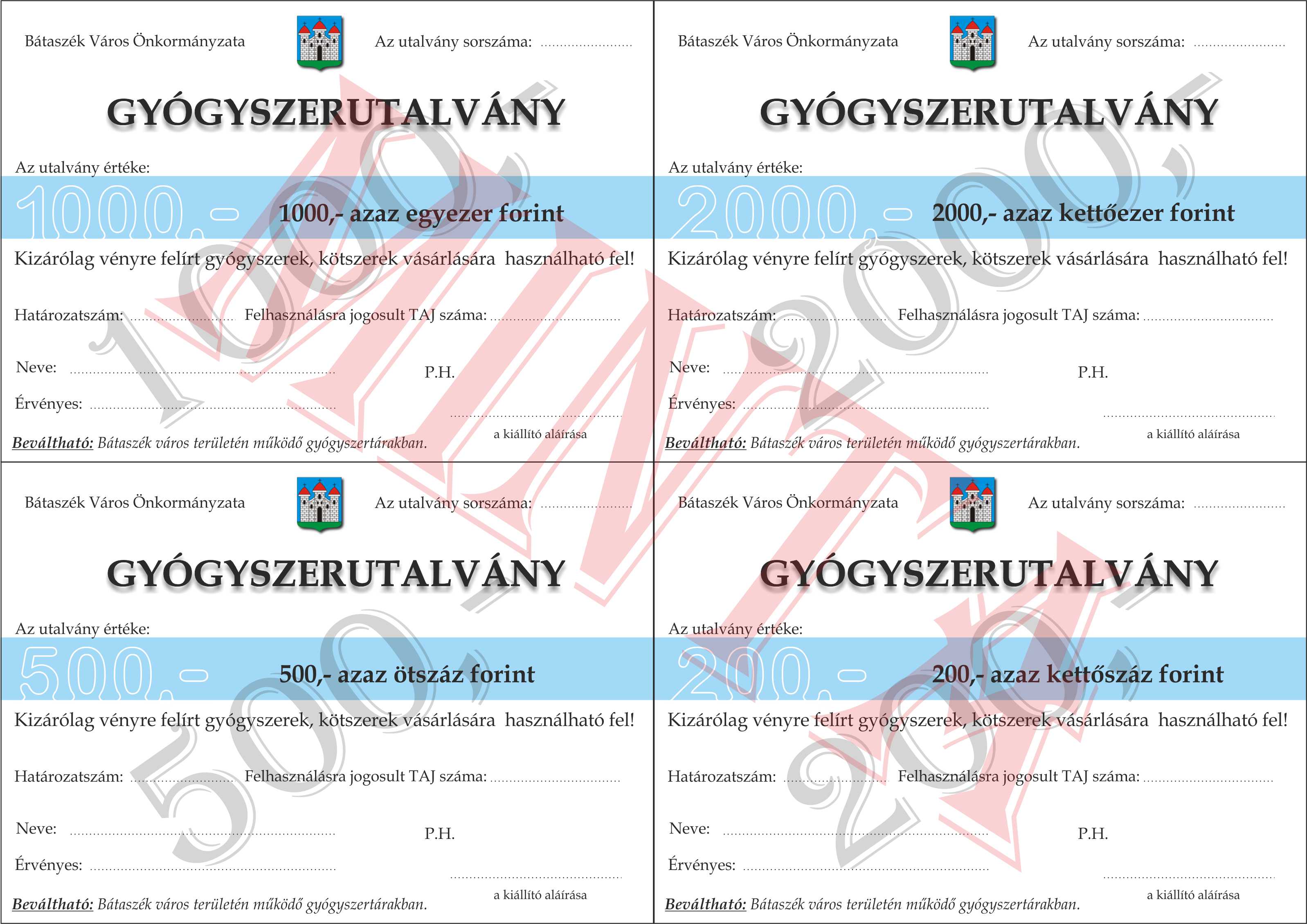 Nappali ellátás Bátaszék városba, továbbá Alsónána, Alsónyék, Pörböly, Sárpilis és Várdomb községek esetében Bátaszék városban a személyes ruházat tisztántartásának díjaTérítésmentes 420 Ft/fő/óraÉtkeztetés Bátaszék városban615 Ft/fő/nap EbédszállításBátaszék városban50 Ft/fő/napHázi segítségnyújtás gondozási díja1. Személyi gondozás esetén:a.) Bátaszék városban és Báta községbenb.) Alsónyék, Alsónána, Pörböly, Sárpilis és Várdomb községekbenc.) mentális támogatás2. Szociális segítés esetén:a.) Bátaszék városban és Báta községbenb.) Alsónyék, Alsónána, Pörböly, Sárpilis és Várdomb községekben420 Ft/fő/óra térítésmentestérítésmentes420 Ft/fő/óra térítésmentesJelzőrendszeres házi segítségnyújtásBátaszék városban és Báta, Alsónyék, Alsónána, Pörböly, Sárpilis és Várdomb községekbentérítésmentes